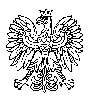 31 WOJSKOWY ODDZIAŁ GOSPODARCZYZgierz, dnia 23.03.2021 r.                                                                                                               Do Wykonawców
Dotyczy: informacji o kwocie przeznaczonej na realizację zamówienia Działając na podstawie art. 222 ust. 4 ustawy z 11 września 2019 r. – Prawo zamówień publicznych (Dz.U. poz. 2019 ze zm.), Zamawiający 31 Wojskowy Oddział Gospodarczy w Zgierzu przy ulicy Konstantynowskiej 85, informuje, że w postępowaniu na:	USŁUGĘ SZYCIA UMUNDUROWANIA WEDŁUG OKREŚLONYCH WZORÓW DLA ŻOŁNIERZY ZAWODOWYCH I KANDYDATÓW NA ŻOŁNIERZY ZAWODOWYCHNR SPRAWY: 27/ZP/21,na realizację zamówienia zamierza przeznaczyć kwotę brutto:162 787,73 zł na zadanie nr 1, 472 943,61 zł na zadanie nr 2, 161 561,12 zł na zadanie nr 3,   93 905,46 zł na zadanie nr 4.                                                                                                 KOMENDANT     płk Zdzisław FRĄTCZAKM. Morawska-Raczyńska /SZP/ 261 442 18523.03.2021 rT 2712 B5 